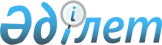 О внесении дополнений в решение Западно-Казахстанского областного маслихата от 9 декабря 2016 года № 8-9 "О дополнительном предоставлении лекарственных средств и специализированных лечебных продуктов отдельным категориям граждан при амбулаторном лечении бесплатно и на льготных условиях"
					
			Утративший силу
			
			
		
					Решение Западно-Казахстанского областного маслихата от 6 декабря 2017 года № 15-7. Зарегистрировано Департаментом юстиции Западно-Казахстанской области 26 декабря 2017 года № 5005. Утратило силу решением Западно-Казахстанского областного маслихата от 30 сентября 2020 года № 38-3
      Сноска. Утратило силу решением Западно-Казахстанского областного маслихата от 30.09.2020 № 38-3 (вводится в действие со дня первого официального опубликования).
      В соответствии с Кодексом Республики Казахстан "О здоровье народа и системе здравоохранения" от 18 сентября 2009 года и Законом Республики Казахстан "О местном государственном управлении и самоуправлении в Республике Казахстан" от 23 января 2001 года областной маслихат РЕШИЛ:
      1. Внести в решение Западно-Казахстанского областного маслихата от 9 декабря 2016 года № 8-9 "О дополнительном предоставлении лекарственных средств и специализированных лечебных продуктов отдельным категориям граждан при амбулаторном лечении бесплатно и на льготных условиях" (зарегистрированное в Реестре государственной регистрации нормативных правовых актов № 4643, опубликованное 12 января 2017 года в газете "Приуралье") следующие дополнения:
      дополнительно предоставляемые лекарственные средства и специализированные лечебные продукты отдельным категориям граждан при амбулаторном лечении бесплатно и на льготных условиях дополнить пунктами 6,7,8 следующего содержания:
      2. Руководителю аппарата областного маслихата (Султанов А.) обеспечить государственную регистрацию данного решения в органах юстиции, его официальное опубликование в Эталонном контрольном банке нормативных правовых актов Республики Казахстан и в средствах массовой информации.
      3. Настоящее решение вводится в действие со дня первого официального опубликования.
					© 2012. РГП на ПХВ «Институт законодательства и правовой информации Республики Казахстан» Министерства юстиции Республики Казахстан
				
№
Заболевание
Категория населения
Показания (степень, стадия, тяжесть течения) для назначения лекарственных средств
Наименование лекарственных средств (форма выпуска)
6.
Буллезный эпидермолиз
Все категории, состоящие на диспансерном учете
Все стадии и степени тяжести
Декспантенол аэрозоль, крем,
мазь для наружного применения,
гель глазной, аллантоин крем,
диацереина капсулы, специализированные лечебные продукты на основе среднецепочных триглициридов,
стерильные повязки с лекарственным содержимым,
стерильные антибактериальные атравматические абсорбирующие повязки,
бинт (высокоэластичный фиксирующий, сетчатый, трубчатый, ватный синтетический),
силиконовый пластырь,
защитный крем, пена, гель, бальзам,
мазь с лекарственным содержимым, эммолиенты,
антисептики, стерильные ватные диски,
стерильные иглы апирогенные,
салфетки (стерильные, влажные гигиенические)
7.
Анкилозирующий спондилоартрит (Болезнь Бехтерева)
Все категории, состоящие на диспансерном учете
Все стадии и степени тяжести
Голимумаб раствор для инъекций
8.
Онкология
Все категории, состоящие на диспансерном учете
Злокачественные новообразования независимо от стадии, чувствительные к таргетной терапии
Вемурафениб таблетки, кобиметиниб таблетки
      Председатель сессии

М.Байжанов

      Секретарь областного маслихата

М.Құлшар
